У Вас есть возможность перенести ВСЕ данные с версии Оазис под управлением MS SQL 2000 на версию программы для SQL 2012-2014.
Важно! Версии обоих клиентов должны быть идентичны!!!Запустить  ярлык Оазис Отчёты (Администратор),  под управлением MS SQL 2000.
Нажимаем кнопку "Помощь", выбираем пункт: Экспорт в "Оазис Отчёты 2015".
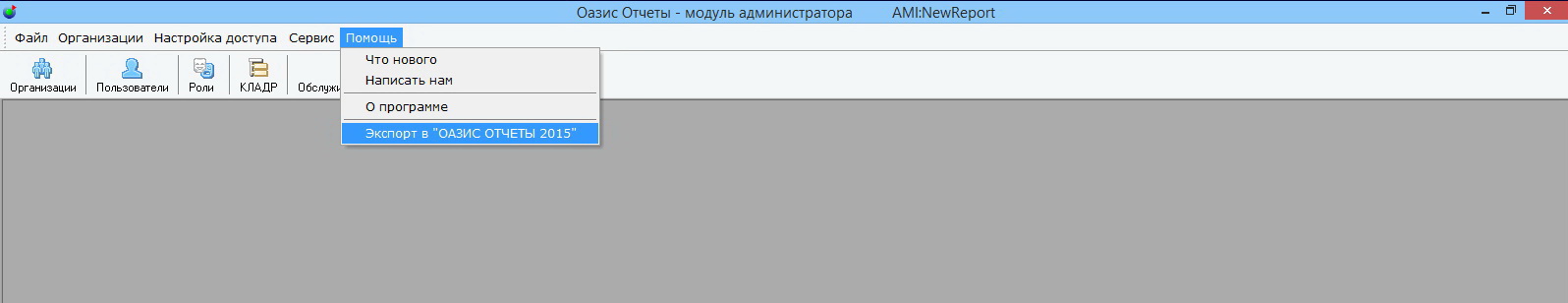 Появится следующее окно: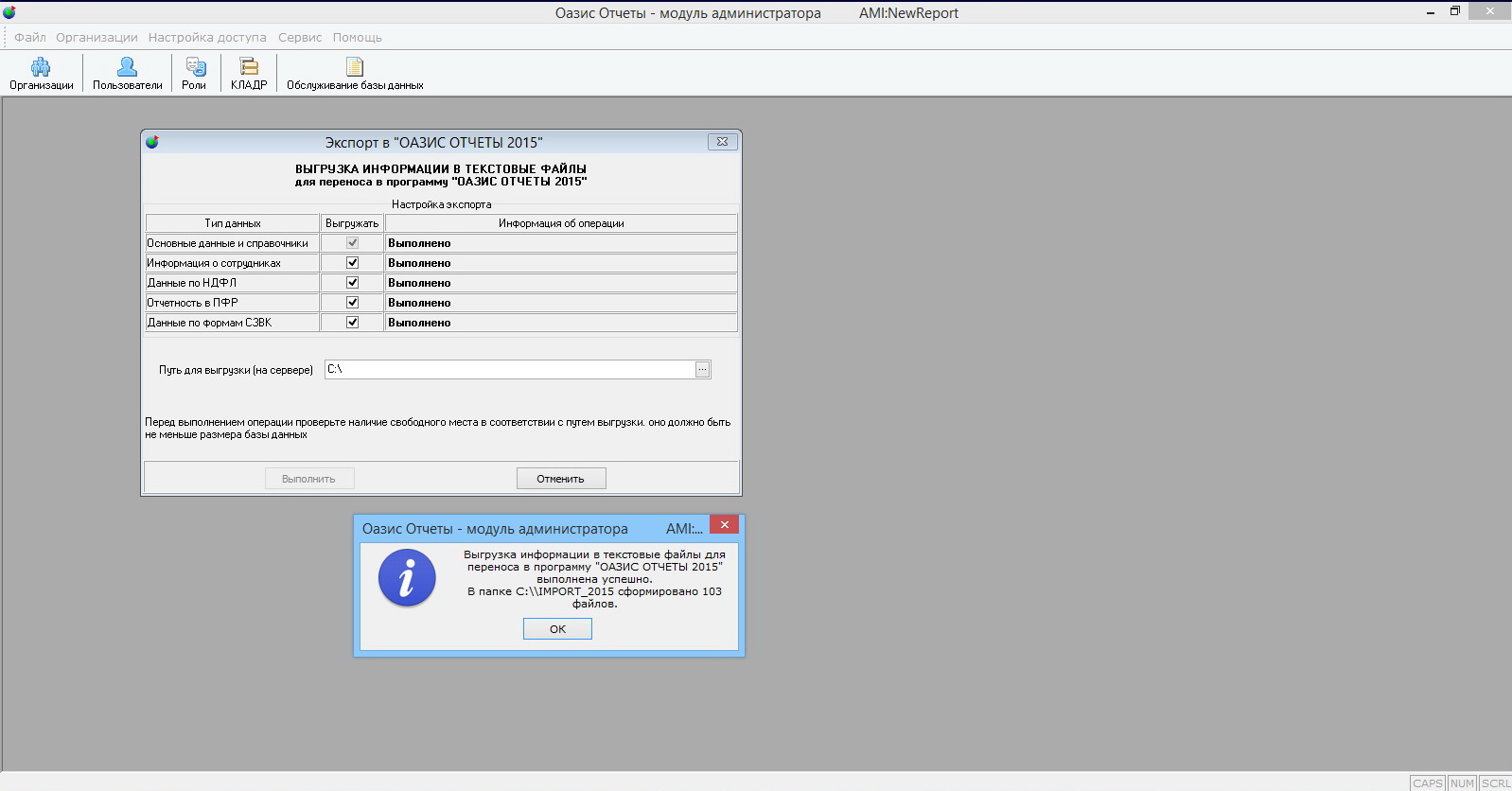 1) В строке "Путь для выгрузки", указываем место для хранения временных файлов, например C:\ и нажимаем "Выполнить".
По окончанию, увидим диалоговое окно с указанием директории и имени файла.2) Запустить  ярлык Оазис Отчёты (Администратор),  под управлением MS SQL 2012/2014На версии Оазис Отчёты 2015 под поддержкой SQL 2012-2014, вы увидите следующее окно:
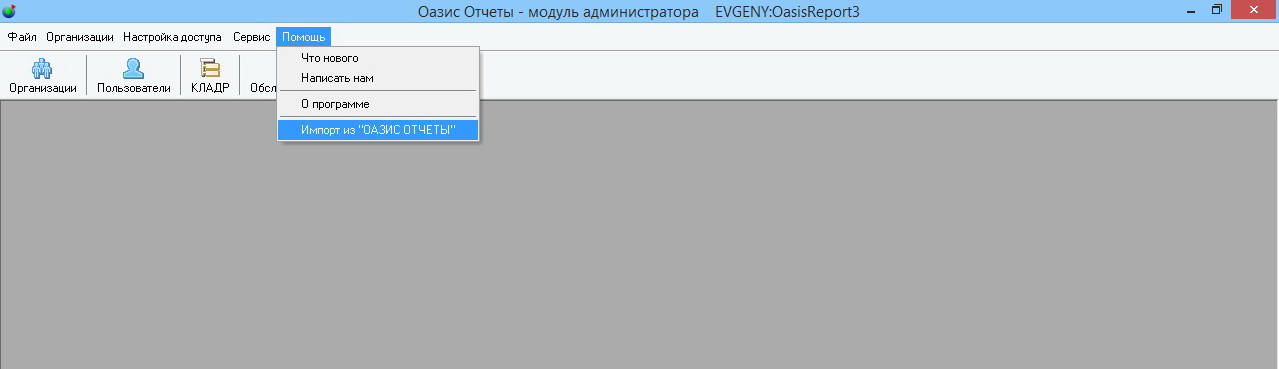 3) Укажите путь к выгруженным файлам с версии Оазис отчёты под поддержкой MS SQL 2000.
И нажмите Выполнить.4) После загрузки файла, Вы должны получить следующее сообщение:
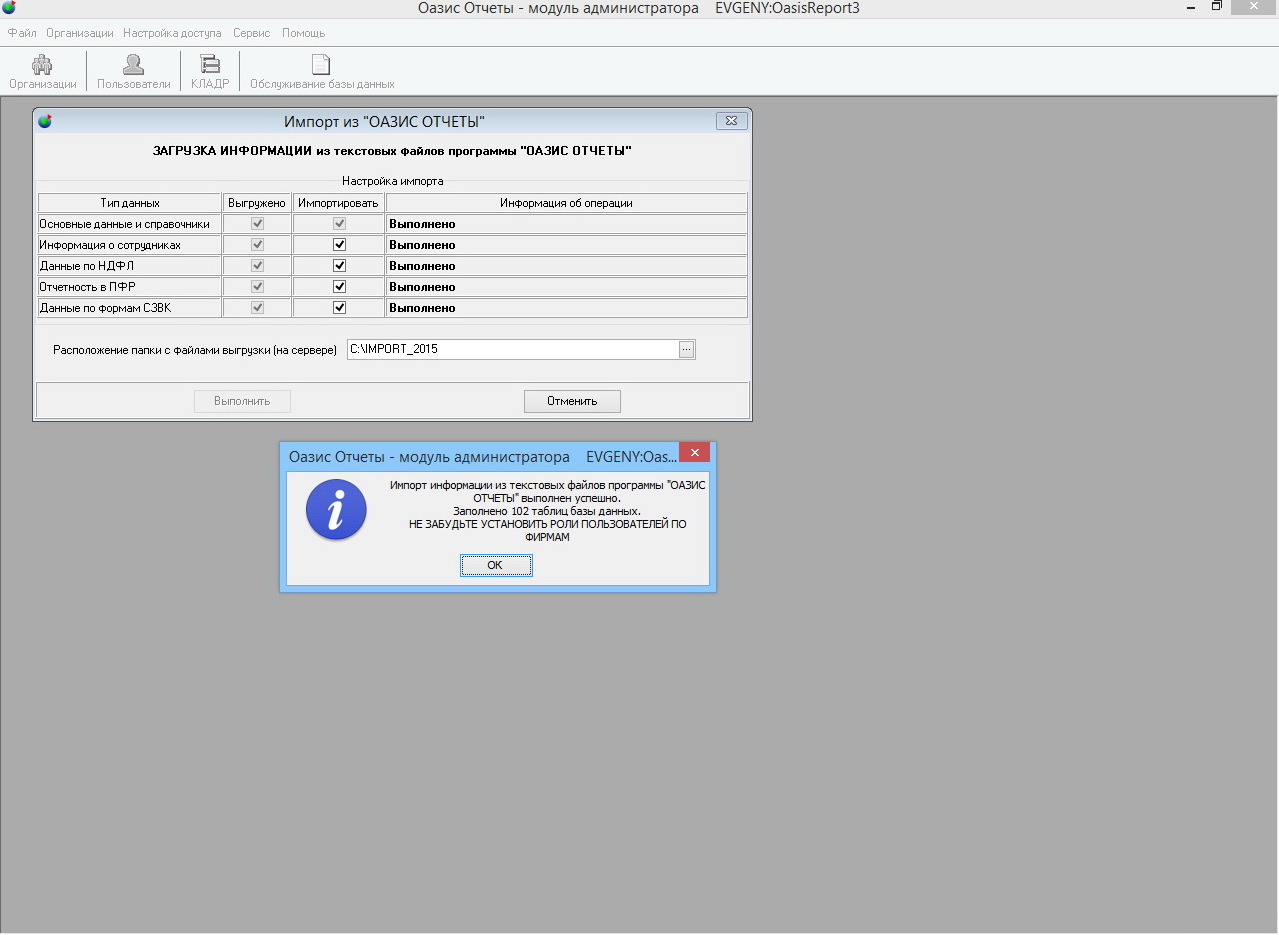 Данные успешно перенесены!